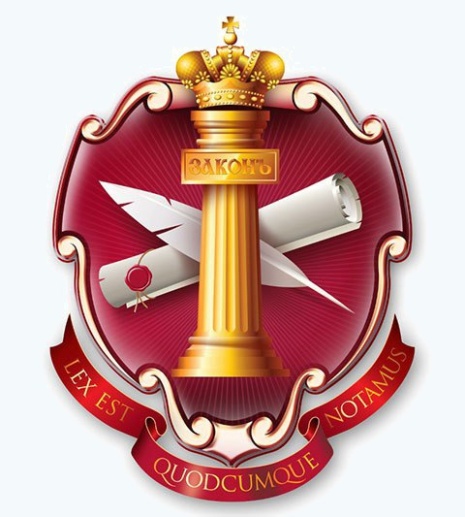 LEX EST QUODCUMQUE NOTAMUSЗАКОН ЕСТЬ ВСЁ НАПИСАННОЕ И ЗАВЕРЕННОЕ МНОГОКРАТНО Запрет на использование личных (персональных) данных«______________________»(«________________________________________________________________________________»)Данный документ действителен на любой территории и обязателен к принятию, как документ, согласно естественному, международному, экстерриториальному, суверенному и иным правам, без ущерба для правообладателя, все права защищены.Все права защищены территориальным законодательством и международным правом.Предъявителю данного документа оказывать содействие и всяческую поддержку.Документ составлен под №______________________День (число, месяц, год) подписания данного документа: ___.___.______ ( ______________________________________________________________________________ ) годаМой личный автограф:_________________________________Мой оттиск оригинальной печати:Мой отпечаток пальца:ИОФ ______________________________________________________________________________________________.___.______ года рожденияАдрес для почтовых отправлений _________________________________________________________________Телефон для связи________________________________________________________________________________Куда ___________________________________________________________________________________________________________________________________________Кому ___________________________________________________________________________________________________________________________________________Запрет на использование личных данных(о запрете на обработку персональных данных и передаче их третьим лицам, аннулировании сведений о собственнике данных)Я («____________________________________________________________________»), по правовому статусу _______________________________________________________________.1. Пользуюсь своими правами, закреплёнными и изложенными во Всеобщей декларации прав Человека, а также в Конституции РОССИЙСКОЙ ФЕДЕРАЦИИ, заявляю Вам, что Мои личные, персональные и иные данные являются полностью Моими правами на их личное использование.2. Заявляю о запрете на обработку Моих личных, персональных данных и иных данных, систематизацию, внесение в любые реестры, а также передачу третьим лицам.3. В случае отсутствия реакции на данное обращение и нарушение Моих прав, мной будут поданы заявления в отношении вашей организации в правоохранительные и надзорные органы, в том числе в ______________________________________________________, о нарушении вами, вашей организацией законодательства РОССИЙСКОЙ ФЕДЕРАЦИИ, а следовательно и Моих прав нахождения на данной территории, а именно, закреплённых в:а) Федеральном законe РФ от 27 июля 2006 года № 152-ФЗ «О персональных данных»;б) Уголовном кодексе РОССИЙСКОЙ ФЕДЕРАЦИИ;в) Гражданском кодексе РОССИЙСКОЙ ФЕДЕРАЦИИ;г) Конституции РОССИЙСКОЙ ФЕДЕРАЦИИ;д) Других нормативных правовых актах.4. Требую прекратить использовать Мои личные, персональные и иные данные, используемые вашей организацией не для Моих личных целей.5. Запрещаю называть меня и считать физическим лицом, налогоплательщиком, персоной, личностью, лицом, гражданином и иными категориями, которые ограничивают, или могут ограничить меня в моих естественных правах и свободах.6. Я запрещаю всем без исключения, собирать, хранить, обрабатывать, распоряжаться, пользоваться любыми данными, которые как-либо идентифицируют меня («персональные данные»). Я приказываю всем (включая организации, так называемые «Юридические лица») прекратить сбор, хранение, обработку и использование информации обо мне и немедленно уничтожить подобную информацию из своих архивов. Организации и лица передавшие кому бы то ни было Мои личные данные, обязаны уведомить их о моём решении, запрете на использование личных данных не для Моих личных целей.7. Также предупреждаю, что с момента уведомления, любое использование Моих личных данных, влечёт принятие (акцепт) Вами договора публичной оферты «Использование моего личного времени», согласно которому стоимость 24 часов использованного Моего личного времени стоит от 1 (одного) кг. чистого золота 999 (девятьсот девяносто девятой) пробы за каждый 1 (один) день (24 часа) Моей жизни (или в ликвидном эквиваленте, по моему усмотрению) стоимости на день Моего уведомления Вас.8. При грубом нарушении Моих прав, прекращение взаимодействия с Вами, является уведомлением вас о расторжении с Вами заключённых соглашений и требования:а) возврата лично мне всех моих средств, Мной уплаченных и используемых вами;б) компенсация морального вреда, согласно стоимости Моего личного времени, согласно договора публичной оферты «Использование моего личного времени».9. Лица, нарушившие Мои права будут привлечены к судебному разбирательство, в том числе, в Третейском суде (народном, справедливом, честном, беспристрастном) определённым Мной лично и будут подлежать суровому наказанию.10. Акцепт условий, изложенных в настоящем заявлении, наступает с момента его получения/прочтения. Использование любыми лицами, получателями Моего имущества — фирменного титула (имени, персональных, личных и иных данных) без наличия учредительных документов и надлежащим образом заключённого контракта/договора влечёт за собой по отношению к этим организациям и лицам акцепт изложенных условий.11. Трактование (последнее слово) данного документа и текста в нём остаётся за автором (отправителем).12. Через 30 дней после уведомления вас лично или размещения данного документа в свободном доступе посредством сети интернет, опубликования и иным способом, организации и лица, не изъявившие требований, возражений и продолжающие нарушение  Моих прав, подлежат взысканию с них денежных средств согласно договора публичной оферты «Использование моего личного времени» (пункт 7 данного документа).13. Всё написанное в данном документе без ущерба для Меня, Моих прав и законных интересов.Документ составлено на 2 стр. и включает 12 пунктов.___.___.______ годаИОФ _____________________________________________ Автограф ______________